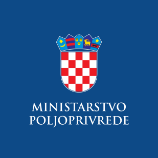 Evidencija izdanih Potvrda o sukladnosti proizvoda sa Specifikacijom proizvoda- sukladno članku 99. stavku 9. Zakona o poljoprivredi („Narodne novine“, br. 118/2018., 42/20., 127/20. - Odluka USRH i 52/21.) i članku 16. Pravilnika o nacionalnom sustavu kvalitete poljoprivrednih i prehrambenih proizvoda „Dokazana kvaliteta“ („Narodne novine“, br. 18/20, 93/21) 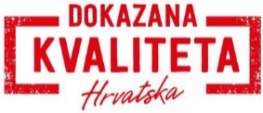 Dokazana kvaliteta – Meso peradiDokazana kvaliteta – Meso peradiDokazana kvaliteta – Meso peradiDokazana kvaliteta – Meso peradiNaziv i adresa subjektaVrsta proizvodaDatum izdavanja Potvrde o sukladnosti i/ili Priloga Potvrdi*Rok valjanosti Potvrde o sukladnosti i/ili Priloga Potvrdi*KOKA d.d.Biškupečka ulica 58, 42 000 VaraždinMeso peradi27.12.2023.26.12.2024.KOKA d.d.Biškupečka ulica 58, 42 000 VaraždinMeso peradi*27.12.2023.**26.12.2024.PERUTNINA PTUJ - PIPO d.o.o.Rudolfa Steinera 7,40 000 ČakovecMeso peradi10.02.2024.09.02.2025.PERUTNINA PTUJ - PIPO d.o.o.Rudolfa Steinera 7,40 000 ČakovecMeso peradi*10.02.2024.*09.02.2025.